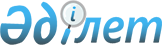 Об областном бюджете на 2022-2024 годыРешение Мангистауского областного маслихата от 14 декабря 2021 года № 8/99. Зарегистрировано в Министерстве юстиции Республики Казахстан 27 декабря 2021 года № 26086.
      В соответствии с пунктом 2 статьи 8 Бюджетного кодекса Республики Казахстан, с подпунктом 1) пункта 1 статьи 6 Закона Республики Казахстан "О местном государственном управлении и самоуправлении в Республике Казахстан" областной маслихат РЕШИЛ:
      1. Утвердить областной бюджет на 2022-2024 годы согласно приложениям 1, 2 и 3, в том числе на 2022 год в следующих объемах:
      1) доходы – 307 487 450,6 тысяч тенге, в том числе по:
      налоговым поступлениям – 135 884 955,9 тысяч тенге;
      неналоговым поступлениям – 10 042 159,0 тысяч тенге;
      поступлениям от продажи основного капитала – 295 489 тысяч тенге;
      поступлениям трансфертов – 161 264 846,7 тысяч тенге;
      2) затраты – 305 351 596,8 тысяч тенге;
      3) чистое бюджетное кредитование – - 1160 370,0 тысяч тенге, в том числе:
      бюджетные кредиты – 9 631 649,0 тысяч тенге;
      погашение бюджетных кредитов – 10 792 019,0 тысяч тенге;
      4) сальдо по операциям с финансовыми активами – 0 тенге, в том числе:
      приобретение финансовых активов – 0 тенге;
      поступления от продажи финансовых активов государства – 0 тенге;
      5) дефицит бюджета – 3 296 223,8 тысячи тенге;
      6) финансирование дефицита бюджета – - 3 296 223,8 тысячи тенге, в том числе:
      поступление займов – 7 686 074 тысячи тенге;
      погашение займов – 11 357 400,0 тысяч тенге;
      используемые остатки бюджетных средств – 375 102,2 тысячи тенге.
      Сноска. Пункт 1 в редакции решения Мангистауского областного маслихата от 17.11.2022 № 15/171 (вводится в действие с 01.01.2022).


      2. Установить на 2022 год нормативы распределения доходов в бюджеты городов и районов в следующих размерах:
      1) корпоративный подоходный налог с юридических лиц, за исключением поступлений от субъектов крупного предпринимательства и организаций нефтяного сектора:
      Бейнеускому району – 10 процентов;
      Каракиянскому району – 15,5 процентов;
      Мангистаускому району – 13 процентов;
      Тупкараганскому району – 13 процентов;
      Мунайлинскому району – 13 процентов;
      городу Актау – 15,6 процентов;
      городу Жанаозен – 16 процентов;
      2) индивидуальный подоходный налог с доходов, облагаемых у источника выплаты:
      Бейнеускому району – 0 процентов;
      Каракиянскому району – 13 процентов;
      Мангистаускому району – 15 процентов;
      Тупкараганскому району – 15 процентов;
      Мунайлинскому району – 13 процентов;
      городу Актау – 15,6 процентов;
      городу Жанаозен – 14 процентов;
      3) индивидуальный подоходный налог с доходов, не облагаемых у источника выплаты:
      Бейнеускому району – 100 процентов;
      Каракиянскому району – 100 процентов;
      Мангистаускому району – 100 процентов;
      Тупкараганскому району – 100 процентов;
      Мунайлинскому району – 100 процентов;
      городу Актау – 100 процентов;
      городу Жанаозен – 100 процентов;
      4) индивидуальный подоходный налог с доходов иностранных граждан, не облагаемых у источника выплаты:
      Бейнеускому району – 100 процентов;
      Каракиянскому району – 100 процентов;
      Мангистаускому району – 100 процентов;
      Тупкараганскому району – 100 процентов;
      Мунайлинскому району – 100 процентов;
      городу Актау – 100 процентов;
      городу Жанаозен – 100 процентов;
      5) социальный налог:
      Бейнеускому району – 0 процентов;
      Каракиянскому району – 13 процентов;
      Мангистаускому району – 15 процентов;
      Тупкараганскому району – 15 процентов;
      Мунайлинскому району – 13 процентов;
      городу Актау – 15,5 процентов;
      городу Жанаозен – 16 процентов.
      Сноска. Пункт 2 в редакции решения Мангистауского областного маслихата от 17.11.2022 № 15/171 (вводится в действие с 01.01.2022). 


      3. Предусмотреть в областном бюджете на 2022 год объемы субвенций, передаваемых из областного бюджета в районные бюджеты в сумме 11 851 696 тысяч тенге, в том числе:
      Бейнеускому району – 5 030 111 тысяча тенге;
      Мунайлинскому району – 6 821 585 тысяч тенге.
      4. Предусмотреть в областном бюджете на 2022 год объемы бюджетных изъятий из районного бюджета в областной бюджет в сумме 4 905 282 тысячи тенге, в том числе:
      Каракиянского района – 4 905 282 тысячи тенге.
      5. По отчислениям недропользователей на социально-экономическое развитие региона и развитие его инфраструктуры:
      собственно-областному бюджету – 100 процентов.
      6. Предусмотреть в областном бюджете на 2022 год объемы трансфертов из городских и районных бюджетов на компенсацию потерь областного бюджета в сумме 36 215 785,5 тысяч тенге, в том числе, из:
      Бейнеуского района – 5 046 374 тысячи тенге;
      Каракиянского района – 2 807 899,1 тысяч тенге;
      Мангистауского района – 2 444 063,5 тысячи тенге;
      Тупкараганского района – 1 973 236,7 тысяч тенге;
      Мунайлинского района – 6 194 631,8 тысяча тенге;
      города Актау – 16 754 315,4 тысяч тенге;
      города Жанаозен – 995 265 тысяч тенге. 
      Сноска. Пункт 6 в редакции решения Мангистауского областного маслихата от 17.11.2022 № 15/171 (вводится в действие с 01.01.2022).


      7. Предусмотреть в областном бюджете на 2022 год объемы бюджетных изъятий из областного бюджета в республиканский бюджет в сумме 19 493 443 тысячи тенге.
      8. Утвердить резерв акимата Мангистауской области на 2022 год в сумме 312 037 тысяч тенге.
      Сноска. Пункт 8 в редакции решения Мангистауского областного маслихата от 17.11.2022 № 15/171 (вводится в действие с 01.01.2022).


      9. Утвердить перечень областных бюджетных программ (подпрограмм) на 2022 год, не подлежащих секвестру в процессе исполнения областного бюджета согласно приложению 4 к настоящему решению.
      10. Установить бюджетные программы на 2022 год, не подлежащих секвестру в процессе исполнения бюджетов районов и городов на 2022 год согласно приложению 5 к настоящему решению.
      11. Контроль за исполнением настоящего решения возложить на постоянную комиссию Мангистауского областного маслихата по вопросам экономики и бюджета.
      12. Настоящее решение вводится в действие с 1 января 2022 года. Областной бюджет на 2022 год 
      Сноска. Приложение 1 в редакции решения Мангистауского областного маслихата от 17.11.2022 № 15/171 (вводится в действие с 01.01.2022).

      Примечание: 

      расшифровка аббревиатуры:

      СПИД - синдром приобретенного иммунного дефицита.

 Областной бюджет на 2023 год Областной бюджет на 2024 год ПЕРЕЧЕНЬ ОБЛАСТНЫХ БЮДЖЕТНЫХ ПРОГРАММ, НЕ ПОДЛЕЖАЩИХ СЕКВЕСТРУ В ПРОЦЕССЕ ИСПОЛНЕНИЯ ОБЛАСТНОГО БЮДЖЕТА НА 2022 ГОД ПЕРЕЧЕНЬ БЮДЖЕТНЫХ ПРОГРАММ, НЕ ПОДЛЕЖАЩИХ СЕКВЕСТРУ В ПРОЦЕССЕ ИСПОЛНЕНИЯ БЮДЖЕТОВ РАЙОНОВ И ГОРОДОВ НА 2022 ГОД
					© 2012. РГП на ПХВ «Институт законодательства и правовой информации Республики Казахстан» Министерства юстиции Республики Казахстан
				
      Секретарь Мангистауского областного маслихата 

Н. Тумышев
Приложение 1 к решениюМангистаускогообластного маслихатаот 14 декабря 2021 года№ 8/99
Категория
Класс
Класс
Подкласс
Наименование 
Сумма, тысяч тенге
1
1
1
1
2
3
1. ДОХОДЫ
307 487 450,6
1
HАЛОГОВЫЕ ПОСТУПЛЕHИЯ
135 884 955,9
01
Подоходный налог 
84 228 510,7
1
Корпоративный подоходный налог
22 929 283,1
2
Индивидуальный подоходный налог
61 299 227,6
03
Социальный налог
48 741 486,2
1
Социальный налог
48 741 486,2
05
Внутренние налоги на товары, работы и услуги
2 914 950,0
3
Поступления за использование природных и других ресурсов
2 474 692,0
4
Сборы за ведение предпринимательской и профессиональной деятельности
440 258,0
07
Прочие налоги
9,0
1
Прочие налоги
9,0
2
HЕHАЛОГОВЫЕ ПОСТУПЛЕHИЯ
10 042 159,0
01
Доходы от государственной собственности
1 619 281,0
1
Поступления части чистого дохода государственных предприятий
154 752,0
3
Дивиденды на государственные пакеты акций, находящиеся в государственной собственности
19 362,0
4
Доходы на доли участия в юридических лицах, находящиеся в государственной собственности
67 384,0
5
Доходы от аренды имущества, находящегося в государственной собственности
65 402,0
7
Вознаграждения по кредитам, выданным из государственного бюджета
1 312 381,0
04
Штрафы, пени, санкции, взыскания, налагаемые государственными учреждениями, финансируемыми из государственного бюджета, а также содержащимися и финансируемыми из бюджета (сметы расходов) Национального Банка Республики Казахстан 
1 606 590,0
1
Штрафы, пени, санкции, взыскания, налагаемые государственными учреждениями, финансируемыми из государственного бюджета, а также содержащимися и финансируемыми из бюджета (сметы расходов) Национального Банка Республики Казахстан, за исключением поступлений от организаций нефтяного сектора и в Фонд компенсации потерпевшим
1 606 590,0
06
Прочие неналоговые поступления
6 816 288,0
1
Прочие неналоговые поступления
6 816 288,0
3
ПОСТУПЛЕНИЯ ОТ ПРОДАЖИ ОСНОВНОГО КАПИТАЛА
295 489,0
01
Продажа государственного имущества, закрепленного за государственными учреждениями
295 489,0
1
Продажа государственного имущества, закрепленного за государственными учреждениями
295 489,0
4
ПОСТУПЛЕНИЯ ТРАНСФЕРТОВ
161 264 846,7
01
Трансферты из нижестоящих органов государственного управления
42 267 067,7
2
Трансферты из районных (городов областного значения) бюджетов
42 267 067,7
02
Трансферты из вышестоящих органов государственного управления
118 997 779,0
1
Трансферты из республиканского бюджета
118 997 779,0
Функциональная группа
Функциональная подгруппа
Администратор бюджетных программ
Программа
Наименование 
Сумма,
тысяч тенге
1
2
3
4
5
6
2. ЗАТРАТЫ
305 351 596,8
01
Государственные услуги общего характера
4 097 603,0
1
Представительные, исполнительные и другие органы, выполняющие общие функции государственного управления
2 638 483,0
110
Аппарат маслихата области
132 243,0
001
Услуги по обеспечению деятельности маслихата области
109 083,0
003
Капитальные расходы государственного органа
2 354,0
005
Повышение эффективности деятельности депутатов маслихатов
5 705,0
113
Целевые текущие трансферты нижестоящим бюджетам
15 101,0
120
Аппарат акима области
2 156 183,0
001
Услуги по обеспечению деятельности акима области
1 940 543,0
007
Капитальные расходы подведомственных государственных учреждений и организаций
80 127,0
009
Обеспечение и проведение выборов акимов городов районного значения, сел, поселков, сельских округов
135 513,0
263
Управление внутренней политики области
169 499,0
075
Обеспечение деятельности Ассамблеи народа Казахстана области
169 499,0
282
Ревизионная комиссия области
180 558,0
001
Услуги по обеспечению деятельности ревизионной комиссии области 
180 558,0
2
Финансовая деятельность
1 019 232,0
257
Управление финансов области
1 019 232,0
001
Услуги по реализации государственной политики в области исполнения местного бюджета и управления коммунальной собственностью
258 607,0
009
Приватизация, управление коммунальным имуществом, постприватизационная деятельность и регулирование споров, связанных с этим
18 553,0
113
Целевые текущие трансферты нижестоящим бюджетам
742 072,0
5
Планирование и статистическая деятельность
231 170,0
258
Управление экономики и бюджетного планирования области
231 170,0
001
 Услуги по реализации государственной политики в области формирования и развития экономической политики, системы государственного планирования 
230 330,0
061
Экспертиза и оценка документации по вопросам бюджетных инвестиций и государственно-частного партнерства, в том числе концессии
840,0
9
Прочие государственные услуги общего характера
208 718,0
269
Управление по делам религий области
134 221,0
001
Услуги по реализации государственной политики в сфере религиозной деятельности на местном уровне
78 599,0
005
Изучение и анализ религиозной ситуации в регионе
55 622,0
288
Управление строительства, архитектуры и градостроительства области
74 497,0
061
Развитие объектов государственных органов
74 497,0
02
Оборона
1 245 946,0
1
Военные нужды
99 524,0
120
Аппарат акима области
33 517,4
010
Мероприятия в рамках исполнения всеобщей воинской обязанности
33,0
011
Подготовка территориальной обороны и территориальная оборона областного масштаба
33 484,4
736
Управление по мобилизационной подготовке и гражданской защите области
66 006,6
003
Мероприятия в рамках исполнения всеобщей воинской обязанности
10 253,0
007
Подготовка территориальной обороны и территориальная оборона областного масштаба
55 753,6
2
Организация работы по чрезвычайным ситуациям
1 146 422,0
287
Территориальный орган, уполномоченных органов в области чрезвычайных ситуаций природного и техногенного характера, гражданской обороны, финансируемый из областного бюджета
801 837,0
002
Капитальные расходы территориального органа и подведомственных государственных учреждений
431 935,0
004
Предупреждение и ликвидация чрезвычайных ситуаций областного масштаба
369 902,0
288
Управление строительства, архитектуры и градостроительства области
18 619,0
010
Развитие объектов мобилизационной подготовки и чрезвычайных ситуаций
18 619,0
736
Управление по мобилизационной подготовке и гражданской защите области
325 966,0
001
Услуги по реализации государственной политики на местном уровне в области мобилизационной подготовки и гражданской защиты
29 883,0
009
Капитальные расходы государственного органа
4 883,0
032
Капитальные расходы подведомственных государственных учреждений и организаций
291 200,0
03
Общественный порядок, безопасность, правовая, судебная, уголовно-исполнительная деятельность
11 222 403,0
1
Правоохранительная деятельность
11 222 403,0
252
Исполнительный орган внутренних дел, финансируемый из областного бюджета
11 145 752,0
001
Услуги по реализации государственной политики в области обеспечения охраны общественного порядка и безопасности на территории области
9 157 770,0
003
Поощрение граждан, участвующих в охране общественного порядка
3 063,0
006
Капитальные расходы государственного органа
1 984 919,0
288
Управление строительства, архитектуры и градостроительства области
76 651,0
005
Развитие объектов органов внутренних дел
76 651,0
04
Образование
154 946 025,6
1
Дошкольное воспитание и обучение
24 496 933,0
261
Управление образования области
24 496 933,0
081
Дошкольное воспитание и обучение
14 984 061,0
200
Обеспечение деятельности организаций дошкольного воспитания и обучения и организация в них медицинского обслуживания
1 045 278,0
202
Реализация государственного образовательного заказа в дошкольных организациях образования
8 467 594,0
2
Начальное, основное среднее и общее среднее образование
111 946 156,0
261
Управление образования области
95 652 661,0
003
Общеобразовательное обучение по специальным образовательным учебным программам
2 513 690,0
006
Общеобразовательное обучение одаренных детей в специализированных организациях образования
1 285 770,0
055
Дополнительное образование для детей и юношества
2 738 414,0
082
Общеобразовательное обучение в государственных организациях начального, основного и общего среднего образования
64 654 353,0
083
Организация бесплатного подвоза учащихся до ближайшей школы и обратно в сельской местности
463 693,0
203
Реализация подушевого финансирования в государственных организациях среднего образования
23 996 741,0
285
Управление физической культуры и спорта области
6 180 316,0
006
Дополнительное образование для детей и юношества по спорту
6 180 316,0
288
Управление строительства, архитектуры и градостроительства области
10 113 179,0
012
Строительство и реконструкция объектов начального, основного среднего и общего среднего образования
10 113 179,0
4
Техническое и профессиональное, послесреднее образование
8 978 699,6
253
Управление здравоохранения области
425 929,0
043
Подготовка специалистов в организациях технического и профессионального, послесреднего образования
425 929,0
261
Управление образования области
8 552 770,6
024
Подготовка специалистов в организациях технического и профессионального образования
8 552 770,6
5
Переподготовка и повышение квалификации специалистов
2 219 941,0
120
Аппарат акима области
16 494,0
019
Обучение участников избирательного процесса
16 494,0
253
Управление здравоохранения области
4 350,0
003
Повышение квалификации и переподготовка кадров
4 350,0
261
Управление образования области
2 199 097,0
052
Повышение квалификации, подготовка и переподготовка кадров в рамках Государственной программы развития продуктивной занятости и массового предпринимательства на 2017 – 2021 годы "Еңбек" 
2 199 097,0
6
Высшее и послевузовское образование
948 277,0
261
Управление образования области
948 277,0
057
Подготовка специалистов с высшим, послевузовским образованием и оказание социальной поддержки обучающимся
948 277,0
9
Прочие услуги в области образования
6 356 019,0
261
Управление образования области
6 356 019,0
001
Услуги по реализации государственной политики на местном уровне в области образования 
677 356,0
005
Приобретение и доставка учебников, учебно-методических комплексов государственных организациях образования
172 948,0
007
Проведение школьных олимпиад, внешкольных мероприятий и конкурсов областного, районного (городского) масштабов
684 496,0
011
Обследование психического здоровья детей и подростков и оказание психолого-медико-педагогической консультативной помощи населению
878 301,0
012
Реабилитация и социальная адаптация детей и подростков с проблемами в развитии
230 963,0
013
Капитальные расходы государственного органа
3 000,0
029
Методическое и финансовое сопровождение системы образования
785 096,0
067
Капитальные расходы подведомственных государственных учреждений и организаций
2 668 156,0
080
Реализация инициативы Фонда Нурсултана Назарбаева на выявление и поддержку талантов "EL UMITI"
109 200,0
086
Выплата единовременных денежных средств казахстанским гражданам, усыновившим (удочерившим) ребенка (детей)-сироту и ребенка (детей), оставшегося без попечения родителей
460,0
087
Ежемесячные выплаты денежных средств опекунам (попечителям) на содержание ребенка-сироты (детей-сирот), и ребенка (детей), оставшегося без попечения родителей
146 043,0
05
Здравоохранение
11 534 243,0
2
Охрана здоровья населения
3 527 659,0
253
Управление здравоохранения области
1 146 869,0
006
Услуги по охране материнства и детства
102 163,0
007
Пропаганда здорового образа жизни
37 417,0
041
Дополнительное обеспечение гарантированного объема бесплатной медицинской помощи по решению местных представительных органов областей
448 764,0
042
Проведение медицинской организацией мероприятий, снижающих половое влечение, осуществляемые на основании решения суда
127,0
050
Возмещение лизинговых платежей по санитарному транспорту, медицинским изделиям, требующие сервисного обслуживания, приобретенных на условиях финансового лизинга
558 398,0
288
Управление строительства, архитектуры и градостроительства области
2 380 790,0
038
Строительство и реконструкция объектов здравоохранения
2 380 790,0
3
Специализированная медицинская помощь
2 581 318,0
253
Управление здравоохранения области
2 581 318,0
027
Централизованный закуп и хранение вакцин и других медицинских иммунобиологических препаратов для проведения иммунопрофилактики населения
2 581 318,0
4
Поликлиники
68 660,0
253
Управление здравоохранения области
68 660,0
039
Оказание дополнительного объема медицинской помощи, включающий медицинскую помощь субъектами здравоохранения, оказание услуг Call-центрами и прочие расходы
68 660,0
5
Другие виды медицинской помощи
48 120,0
253
Управление здравоохранения области
48 120,0
029
Областные базы специального медицинского снабжения
48 120,0
9
Прочие услуги в области здравоохранения
5 308 486,0
253
Управление здравоохранения области
5 308 486,0
001
Услуги по реализации государственной политики на местном уровне в области здравоохранения
182 501,0
008
Реализация мероприятий по профилактике и борьбе со СПИД в Республике Казахстан
182 923,0
016
Обеспечение граждан бесплатным или льготным проездом за пределы населенного пункта на лечение
78 049,0
018
Информационно-аналитические услуги в области здравоохранения
35 593,0
023
Социальная поддержка медицинских и фармацевтических работников
150 000,0
033
Капитальные расходы медицинских организаций здравоохранения
4 679 420,0
06
Социальная помощь и социальное обеспечение
6 041 761,0
1
Социальное обеспечение
1 901 387,0
256
Управление координации занятости и социальных программ области
1 610 684,0
002
Предоставление специальных социальных услуг для престарелых и инвалидов в медико-социальных учреждениях (организациях) общего типа, в центрах оказания специальных социальных услуг, в центрах социального обслуживания
308 622,0
013
Предоставление специальных социальных услуг для инвалидов с психоневрологическими заболеваниями, в психоневрологических медико-социальных учреждениях (организациях), в центрах оказания специальных социальных услуг, в центрах социального обслуживания
658 098,0
014
Предоставление специальных социальных услуг для престарелых, инвалидов, в том числе детей-инвалидов, в реабилитационных центрах
146 311,0
015
Предоставление специальных социальных услуг для детей-инвалидов с психоневрологическими патологиями в детских психоневрологических медико-социальных учреждениях (организациях), в центрах оказания специальных социальных услуг, в центрах социального обслуживания
497 653,0
261
Управление образования области
265 739,0
015
Социальное обеспечение сирот, детей, оставшихся без попечения родителей
184 643,0
037
Социальная реабилитация
65 965,0
092
Содержание ребенка (детей), переданного патронатным воспитателям
15 131,0
288
Управление строительства, архитектуры и градостроительства области
24 964,0
039
Строительство и реконструкция объектов социального обеспечения
24 964,0
2
Социальная помощь
38 831,0
256
Управление координации занятости и социальных программ области
38 831,0
003
Социальная поддержка инвалидов
38 831,0
9
Прочие услуги в области социальной помощи и социального обеспечения
4 101 543,0
256
Управление координации занятости и социальных программ области
3 928 183,0
001
Услуги по реализации государственной политики на местном уровне в области обеспечения занятости и реализации социальных программ для населения
215 711,0
018
Размещение государственного социального заказа в неправительственных организациях
10 727,0
046
Обеспечение прав и улучшение качества жизни инвалидов в Республике Казахстан
7 079,0
053
Услуги по замене и настройке речевых процессоров к кохлеарным имплантам
128 580,0
067
Капитальные расходы подведомственных государственных учреждений и организаций
21 193,0
113
Целевые текущие трансферты нижестоящим бюджетам
3 544 893,0
263
Управление внутренней политики области
22 879,0
077
Обеспечение прав и улучшение качества жизни инвалидов в Республике Казахстан
22 879,0
298
Управление государственной инспекции труда области
150 481,0
001
Услуги по реализации государственной политики в области регулирования трудовых отношений на местном уровне
150 481,0
07
Жилищно-коммунальное хозяйство
14 405 275,0
1
Жилищное хозяйство
8 000,0
279
Управление энергетики и жилищно-коммунального хозяйства области
8 000,0
054
Выплаты отдельным категориям граждан за жилище, арендуемое в частном жилищном фонде
8 000,0
2
Коммунальное хозяйство
14 397 275,0
279
Управление энергетики и жилищно-коммунального хозяйства области
14 397 275,0
001
Услуги по реализации государственной политики на местном уровне в области энергетики и жилищно-коммунального хозяйства 
378 631,0
032
Субсидирование стоимости услуг по подаче питьевой воды из особо важных групповых и локальных систем водоснабжения, являющихся безальтернативными источниками питьевого водоснабжения
1 542 309,0
038
Развитие коммунального хозяйства
1 101 242,0
067
Капитальные расходы подведомственных государственных учреждений и организаций
1 285 557,0
114
Целевые трансферты на развитие нижестоящим бюджетам
10 089 536,0
08
Культура, спорт, туризм и информационное пространство
12 885 337,0
1
Деятельность в области культуры
3 198 805,0
273
Управление культуры, архивов и документации области
3 198 805,0
005
Поддержка культурно-досуговой работы
1 650 640,0
007
Обеспечение сохранности историко-культурного наследия и доступа к ним
663 955,0
008
Поддержка театрального и музыкального искусства
884 210,0
2
Спорт
6 727 659,0
285
Управление физической культуры и спорта области
4 946 638,0
001
Услуги по реализации государственной политики на местном уровне в сфере физической культуры и спорта
80 083,0
002
Проведение спортивных соревнований на областном уровне
132 951,0
003
Подготовка и участие членов областных сборных команд по различным видам спорта на республиканских и международных спортивных соревнованиях
4 733 604,0
288
Управление строительства, архитектуры и градостроительства области
1 781 021,0
024
Развитие объектов спорта
1 781 021,0
3
Информационное пространство
2 082 339,0
263
Управление внутренней политики области
751 456,0
007
Услуги по проведению государственной информационной политики 
751 456,0
273
Управление культуры, архивов и документации области
389 365,0
009
Обеспечение функционирования областных библиотек
170 488,0
010
Обеспечение сохранности архивного фонда
218 877,0
288
Управление строительства, архитектуры и градостроительства области
100,0
018
Развитие объектов архивов
100,0
743
Управление цифровых технологий области
941 418,0
001
Услуги по реализации государственной политики на местном уровне в области информатизации, оказания государственных услуг и проектного управления области
832 339,0
003
Капитальные расходы государственного органа
109 079,0
4
Туризм
56 398,0
284
Управление туризма области
56 398,0
001
Услуги по реализации государственной политики на местном уровне в сфере туризма
42 367,0
003
Капитальные расходы государственного органа
300,0
004
Регулирование туристической деятельности
5 401,0
074
Субсидирование части затрат субъектов предпринимательства на содержание санитарно-гигиенических узлов
8 330,0
9
Прочие услуги по организации культуры, спорта, туризма и информационного пространства
820 136,0
263
Управление внутренней политики области
168 714,0
001
Услуги по реализации государственной внутренней политики на местном уровне 
160 031,0
003
Реализация мероприятий в сфере молодежной политики
8 283,0
032
Капитальные расходы подведомственных государственных учреждений и организаций
400,0
273
Управление культуры, архивов и документации области
483 036,0
001
Услуги по реализации государственной политики на местном уровне в области культуры и управления архивным делом
115 227,0
003
Капитальные расходы государственного органа
150,0
032
Капитальные расходы подведомственных государственных учреждений и организаций
71 975,0
113
Целевые текущие трансферты нижестоящим бюджетам
295 684,0
283
Управление по вопросам молодежной политики области
168 386,0
001
Услуги по реализации молодежной политики на местном уровне
117 432,0
005
Реализация мероприятий в сфере молодежной политики
50 954,0
09
Топливно-энергетический комплекс и недропользование
30 047,0
01
Топливо и энергетика
28 947,0
279
Управление энергетики и жилищно-коммунального хозяйства области
28 947,0
007
Развитие теплоэнергетической системы
28 947
09
Прочие услуги в области топливно-энергетического комплекса и недропользования
1 100
279
Управление энергетики и жилищно-коммунального хозяйства области
1 100,0
071
Развитие газотранспортной системы
1 100,0
10
Сельское, водное, лесное, рыбное хозяйство, особо охраняемые природные территории, охрана окружающей среды и животного мира, земельные отношения
9 298 482,4
1
Сельское хозяйство
3 133 843,1
255
Управление сельского хозяйства области
3 102 866,0
001
Услуги по реализации государственной политики на местном уровне в сфере сельского хозяйства
179 079,0
014
Субсидирование стоимости услуг по доставке воды сельскохозяйственным товаропроизводителям
21 000,0
019
Услуги по распространению и внедрению инновационного опыта
39 025,0
028
Услуги по транспортировке ветеринарных препаратов до пункта временного хранения
1 785,7
046
Государственный учет и регистрация тракторов, прицепов к ним, самоходных сельскохозяйственных, мелиоративных и дорожно-строительных машин и механизмов
1 478,4
047
Субсидирование стоимости удобрений (за исключением органических)
20 000,0
049
Проведение мероприятий по идентификации сельскохозяйственных животных
774,0
050
Возмещение части расходов, понесенных субъектом агропромышленного комплекса, при инвестиционных вложениях
794 456,0
053
Субсидирование развития племенного животноводства, повышение продуктивности и качества продукции животноводства
706 700,0
056
Субсидирование ставок вознаграждения при кредитовании, а также лизинге на приобретение сельскохозяйственных животных, техники и технологического оборудования
281 601,0
075
Обеспечение ветеринарной безопасности на территории области
531 966,9
077
Субсидирование возмещения расходов, понесенных национальной компанией в сфере агропромышленного комплекса при реализации продовольственного зерна для регулирующего воздействия на внутренний рынок
525 000,0
719
Управление ветеринарии области
30 977,1
075
Обеспечение ветеринарной безопасности на территории области
30 977,1
3
Лесное хозяйство
162 867,0
254
Управление природных ресурсов и регулирования природопользования области
162 867,0
005
Охрана, защита, воспроизводство лесов и лесоразведение
162 867,0
4
Рыбное хозяйство
49 792,0
742
Управление рыбного хозяйства области
49 792,0
001
Услуги по реализации государственной политики на местном уровне в сфере рыбного хозяйства
36 432,0
003
Капитальные расходы государственного органа
2 860,0
034
Cубсидирование повышения продуктивности и качества аквакультуры (рыбоводства), а также племенного рыбоводства
10 500,0
5
Охрана окружающей среды
4 332 374,3
254
Управление природных ресурсов и регулирования природопользования области
4 316 485,3
001
Услуги по реализации государственной политики в сфере охраны окружающей среды на местном уровне
80 037,0
008
Мероприятия по охране окружающей среды
216 484,2
010
Содержание и защита особо охраняемых природных территорий
262 879,0
022
Развитие объектов охраны окружающей среды
3 000 000,0
032
Капитальные расходы подведомственных государственных учреждений и организаций
8 830,1
113
Целевые текущие трансферты нижестоящим бюджетам
748 255,0
288
Управление строительства, архитектуры и градостроительства области
15 889,0
022
Развитие объектов охраны окружающей среды
15 889,0
6
Земельные отношения
119 606,0
251
Управление земельных отношений области
106 167,0
001
Услуги по реализации государственной политики в области регулирования земельных отношений на территории области
64 851,0
003
Регулирование земельных отношений 
41 316,0
749
Управление градостроительного и земельного контроля области
13 439,0
001
Услуги по реализации государственной политики на местном уровне в сфере государственного архитектурно-строительного контроля и контроля за использованием и охраной земель
13 439,0
9
Прочие услуги в области сельского, водного, лесного, рыбного хозяйства, охраны окружающей среды и земельных отношений
1 500 000,0
278
Управление предпринимательства и торговли области
1 500 000,0
035
Формирование региональных стабилизационных фондов продовольственных товаров
1 500 000,0
11
Промышленность, архитектурная, градостроительная и строительная деятельность
15 979 984,0
2
Архитектурная, градостроительная и строительная деятельность
15 979 984,0
288
Управление строительства, архитектуры и градостроительства области
15 916 909,0
001
Услуги по реализации государственной политики в области строительства, архитектуры и градостроительства на местном уровне
133 611,0
004
Разработка комплексных схем градостроительного развития и генеральных планов населенных пунктов
129 881,0
114
Целевые трансферты на развитие нижестоящим бюджетам
15 653 417,0
724
Управление государственного архитектурно-строительного контроля области
63 075,0
001
Услуги по реализации государственной политики на местном уровне в сфере государственного архитектурно-строительного контроля
63 075,0
12
Транспорт и коммуникации
14 626 562,0
1
Автомобильный транспорт
4 596 920,0
268
Управление пассажирского транспорта и автомобильных дорог области
4 596 920,0
002
Развитие транспортной инфраструктуры
3 690 855,0
003
Обеспечение функционирования автомобильных дорог
852 379,0
028
Реализация приоритетных проектов транспортной инфраструктуры
53 686,0
9
Прочие услуги в сфере транспорта и коммуникаций
10 029 642,0
268
Управление пассажирского транспорта и автомобильных дорог области
10 029 642,0
001
Услуги по реализации государственной политики на местном уровне в области транспорта и коммуникаций 
83 944,0
005
Субсидирование пассажирских перевозок по социально значимым межрайонным (междугородним) сообщениям
1 663 180,0
113
Целевые текущие трансферты нижестоящим бюджетам
339 455,0
114
Целевые трансферты на развитие нижестоящим бюджетам
7 943 063,0
13
Прочие
5 804 524,0
3
Поддержка предпринимательской деятельности и защита конкуренции
1 252 565,0
278
Управление предпринимательства и торговли области
928 869,0
006
Субсидирование процентной ставки по кредитам в рамках Государственной программы поддержки и развития бизнеса "Дорожная карта бизнеса-2025" 
680 000,0
007
Частичное гарантирование кредитов малому и среднему бизнесу в рамках Государственной программы поддержки и развития бизнеса "Дорожная карта бизнеса-2025" 
128 869,0
008
Поддержка предпринимательской деятельности
100 000,0
082
Предоставление государственных грантов молодым предпринимателям для реализации новых бизнес-идей в рамках Государственной программы поддержки и развития бизнеса "Дорожная карта бизнеса-2025" 
20 000,0
288
Управление строительства, архитектуры и градостроительства области
323 696,0
051
Развитие индустриальной инфраструктуры в рамках Государственной программы поддержки и развития бизнеса "Дорожная карта бизнеса-2025" 
323 696,0
9
Прочие
4 551 959,0
252
Исполнительный орган внутренних дел, финансируемый из областного бюджета
1 225 830,0
096
Выполнение государственных обязательств по проектам государственно-частного партнерства 
1 225 830,0
257
Управление финансов области
312 037,0
012
Резерв местного исполнительного органа области 
312 037,0
258
Управление экономики и бюджетного планирования области
70 956,0
003
Разработка или корректировка, а также проведение необходимых экспертиз технико-экономических обоснований местных бюджетных инвестиционных проектов и конкурсных документаций проектов государственно-частного партнерства, концессионных проектов, консультативное сопровождение проектов государственно-частного партнерства и концессионных проектов
70 956,0
261
Управление образования области
287 856,0
096
Выполнение государственных обязательств по проектам государственно-частного партнерства 
287 856,0
278
Управление предпринимательства и торговли области
109 575,0
001
Услуги по реализации государственной политики на местном уровне в области развития предпринимательства и торговли
109 575,0
280
Управление индустриально-инновационного развития области
332 514,9
001
Услуги по реализации государственной политики на местном уровне в области развития индустриально-инновационной деятельности
91 208,2
003
Капитальные расходы государственного органа
96,7
005
Реализация мероприятий в рамках государственной поддержки индустриально-инновационной деятельности
241 210,0
288
Управление строительства, архитектуры и градостроительства области
2 149 303,0
093
Развитие социальной и инженерной инфраструктуры в сельских населенных пунктах в рамках проекта "Ауыл-Ел бесігі" 
2 149 303,0
757
Управление инвестиций и развития туризма области
63 887,1
001
Услуги по реализации государственной политики на местном уровне в области развития инвестиций и туризма области
15 644,1
005
Реализация мероприятий в рамках государственной поддержки индустриально-инновационной деятельности
48 243,0
14
Обслуживание долга
2 251 664,0
1
Обслуживание долга
2 251 664,0
257
Управление финансов области
2 251 664,0
004
Обслуживание долга местных исполнительных органов 
2 248 282,0
016
Обслуживание долга местных исполнительных органов по выплате вознаграждений и иных платежей по займам из республиканского бюджета
3 382,0
15
Трансферты
40 981 739,8
1
Трансферты
40 981 739,8
257
Управление финансов области
40 981 739,8
006
Бюджетные изъятия
19 493 443,0
007
Субвенции
11 851 696,0
011
Возврат неиспользованных (недоиспользованных) целевых трансфертов
141 008,4
024
Целевые текущие трансферты из нижестоящего бюджета на компенсацию потерь вышестоящего бюджета в связи с изменением законодательства
6 981 681,0
053
Возврат сумм неиспользованных (недоиспользованных) целевых трансфертов, выделенных из республиканского бюджета за счет целевого трансферта из Национального фонда Республики Казахстан
2 513 911,4
Функциональная группа
Функциональная подгруппа
Администратор бюджетных программ
Программа
Наименование 
Сумма, тысяч тенге
1
2
3
4
5
6
3. ЧИСТОЕ БЮДЖЕТНОЕ КРЕДИТОВАНИЕ
-1 160 370,0
БЮДЖЕТНЫЕ КРЕДИТЫ
9 631 649,0
07
Жилищно-коммунальное хозяйство
7 980 253,0
1
Жилищное хозяйство
7 980 253,0
279
Управление энергетики и жилищно-коммунального хозяйства области
5 843 928,0
048
Кредитование на реконструкцию и строительство систем тепло-, водоснабжения и водоотведения
4 421 280,0
086
Кредитование на проведение капитального ремонта общего имущества объектов кондоминиумов
1 422 648,0
288
Управление строительства, архитектуры и градостроительства области
2 136 325,0
009
Кредитование районных (городов областного значения) бюджетов на проектирование и (или) строительство жилья
2 136 325,0
10
Сельское, водное, лесное, рыбное хозяйство, особо охраняемые природные территории, охрана окружающей среды и животного мира, земельные отношения
1 651 396,0
1
Сельское хозяйство
691 145,0
255
Управление сельского хозяйства области
691 145,0
078
Кредитование для микрокредитования в сельских населенных пунктах и малых городах
691 145,0
9
Прочие услуги в области сельского, водного, лесного, рыбного хозяйства, охраны окружающей среды и земельных отношений
960 251,0
258
Управление экономики и бюджетного планирования области
960 251,0
007
Бюджетные кредиты местным исполнительным органам для реализации мер социальной поддержки специалистов
960 251,0
Категория
Класс
Класс
Подкласс
Наименование 
Сумма, тысяч тенге
1
1
1
1
2
3
5
ПОГАШЕНИЕ БЮДЖЕТНЫХ КРЕДИТОВ
10 792 019,0
01
Погашение бюджетных кредитов
10 792 019,0
1
Погашение бюджетных кредитов, выданных из государственного бюджета
10 792 019,0
Функциональная группа
Функциональная подгруппа
Администратор бюджетных программ
Программа
Наименование 
Сумма, тысяч тенге
1
2
3
4
5
6
4. САЛЬДО ПО ОПЕРАЦИЯМ С ФИНАНСОВЫМИ АКТИВАМИ
0,0
Приобретение финансовых активов
0,0
Категория
Класс
Класс
Подкласс
Наименование 
Сумма, тысяч тенге
1
1
1
1
2
3
6
Поступления от продажи финансовых активов государства
0,0
01
Поступления от продажи финансовых активов государства 
0,0
Категория
Класс
Класс
Подкласс
Наименование 
Сумма, тысяч тенге
1
1
1
1
2
3
5. ДЕФИЦИТ (ПРОФИЦИТ) БЮДЖЕТА
3 296 223,8
6. ФИНАНСИРОВАНИЕ ДЕФИЦИТА (ИСПОЛЬЗОВАНИЕ ПРОФИЦИТА) БЮДЖЕТА
-3 296 223,8
7
Поступления займов
7 686 074,0
01
Внутренние государственные займы
7 686 074,0
2
Договоры займа
7 686 074,0
Функциональная группа
Функциональная подгруппа
Администратор бюджетных программ
Программа
Наименование 
Сумма, тысяч тенге
1
2
3
4
5
6
16
Погашение займов
11 357 400,0
01
Погашение займов
11 357 400,0
257
Управление финансов области
11 357 400,0
008
Погашение долга местного исполнительного органа
9 038 037,0
015
Погашение долга местного исполнительного органа перед вышестоящим бюджетом
2 319 363,0
8
Используемые остатки бюджетных средств
375 102,2
01
Остатки бюджетных средств
375 102,2
1
Свободные остатки бюджетных средств
375 102,2Приложение 2 к решениюМангистауского областного маслихата
Категория
Класс
Класс
Подкласс
Наименование 
Сумма, тысяч тенге
1
1
1
1
2
3
1. ДОХОДЫ
172 241 890
1
HАЛОГОВЫЕ ПОСТУПЛЕHИЯ
123 863 919
01
01
Подоходный налог 
69 224 538
1
Корпоративный подоходный налог
18 390 514
2
Индивидуальный подоходный налог
50 834 024
03
03
Социальный налог
48 415 876
1
Социальный налог
48 415 876
05
05
Внутренние налоги на товары, работы и услуги
6 213 823
3
Поступления за использование природных и других ресурсов
5 214 806
4
Сборы за ведение предпринимательской и профессиональной деятельности
999 017
07
07
Прочие налоги
9 682
1
Прочие налоги
9 682
2
HЕHАЛОГОВЫЕ ПОСТУПЛЕHИЯ
6 625 577
01
01
Доходы от государственной собственности
1 318 355
1
Поступления части чистого дохода государственных предприятий
14 717
4
Доходы на доли участия в юридических лицах, находящиеся в государственной собственности
4 800
5
Доходы от аренды имущества, находящегося в государственной собственности
51 408
7
Вознаграждения по кредитам, выданным из государственного бюджета
1 247 430
06
06
Прочие неналоговые поступления
5 307 222
1
Прочие неналоговые поступления
5 307 222
3
ПОСТУПЛЕНИЯ ОТ ПРОДАЖИ ОСНОВНОГО КАПИТАЛА
298 000
01
01
Продажа государственного имущества, закрепленного за государственными учреждениями
298 000
1
Продажа государственного имущества, закрепленного за государственными учреждениями
298 000
4
ПОСТУПЛЕНИЯ ТРАНСФЕРТОВ
41 454 394
01
01
Трансферты из нижестоящих органов государственного управления
35 192 161
2
Трансферты из районных (городов областного значения) бюджетов
35 192 161
02
02
Трансферты из вышестоящих органов государственного управления
6 262 233
1
Трансферты из республиканского бюджета
6 262 233
Функциональная группа
Функциональная подгруппа
Администратор бюджетных программ
Программа
Наименование 
Сумма,  тысяч тенге
1
2
3
4
5
6
2. ЗАТРАТЫ
172 464 267
01
Государственные услуги общего характера
2 864 212
1
Представительные, исполнительные и другие органы, выполняющие общие функции государственного управления
2 176 860
110
Аппарат маслихата области
94 503
001
Услуги по обеспечению деятельности маслихата области
94 503
120
Аппарат акима области
1 787 292
001
Услуги по обеспечению деятельности акима области
1 787 292
263
Управление внутренней политики области
117 821
075
Обеспечение деятельности Ассамблеи народа Казахстана области
117 821
282
Ревизионная комиссия области
177 244
001
Услуги по обеспечению деятельности ревизионной комиссии области 
177 244
2
Финансовая деятельность
301 962
257
Управление финансов области
214 658
001
Услуги по реализации государственной политики в области исполнения местного бюджета и управления коммунальной собственностью
199 452
009
Приватизация, управление коммунальным имуществом, постприватизационная деятельность и регулирование споров, связанных с этим
15 206
718
Управление государственных закупок области
87 304
001
Услуги по реализации государственной политики в области государственных закупок на местном уровне
87 304
5
Планирование и статистическая деятельность
250 297
258
Управление экономики и бюджетного планирования области
250 297
001
 Услуги по реализации государственной политики в области формирования и развития экономической политики, системы государственного планирования 
240 997
061
Экспертиза и оценка документации по вопросам бюджетных инвестиций и государственно-частного партнерства, в том числе концессии
9 300
9
Прочие государственные услуги общего характера
135 093
269
Управление по делам религий области
135 093
001
Услуги по реализации государственной политики в сфере религиозной деятельности на местном уровне
82 593
005
Изучение и анализ религиозной ситуации в регионе
52 500
02
Оборона
113 675
1
Военные нужды
86 704
120
Аппарат акима области
86 704
010
Мероприятия в рамках исполнения всеобщей воинской обязанности
12 771
011
Подготовка территориальной обороны и территориальная оборона областного масштаба
73 933
2
Организация работы по чрезвычайным ситуациям
26 971
120
Аппарат акима области
12 771
014
Предупреждение и ликвидация чрезвычайных ситуаций областного масштаба
12 771
288
Управление строительства, архитектуры и градостроительства области
10 000
010
Развитие объектов мобилизационной подготовки и чрезвычайных ситуаций
10 000
287
Территориальный орган, уполномоченных органов в области чрезвычайных ситуаций природного и техногенного характера, гражданской обороны, финансируемый из областного бюджета
4 200
004
Предупреждение и ликвидация чрезвычайных ситуаций областного масштаба
4 200
03
Общественный порядок, безопасность, правовая, судебная, уголовно-исполнительная деятельность
7 655 065
1
Правоохранительная деятельность
7 655 065
252
Исполнительный орган внутренних дел, финансируемый из областного бюджета
7 655 065
001
Услуги по реализации государственной политики в области обеспечения охраны общественного порядка и безопасности на территории области
7 651 849
003
Поощрение граждан, участвующих в охране общественного порядка
3 216
04
Образование
103 484 474
1
Дошкольное воспитание и обучение
18 864 722
261
Управление образования области
18 864 722
081
Дошкольное воспитание и обучение
10 488 388
200
Обеспечение деятельности организаций дошкольного воспитания и обучения и организация в них медицинского обслуживания
630 547
202
Реализация государственного образовательного заказа в дошкольных организациях образования
7 745 787
2
Начальное, основное среднее и общее среднее образование
71 839 842
261
Управление образования области
63 138 487
003
Общеобразовательное обучение по специальным образовательным учебным программам
1 552 430
006
Общеобразовательное обучение одаренных детей в специализированных организациях образования
789 824
055
Дополнительное образование для детей и юношества
1 716 300
082
Общеобразовательное обучение в государственных организациях начального, основного и общего среднего образования
43 047 760
083
Организация бесплатного подвоза учащихся до ближайшей школы и обратно в сельской местности
426 187
203
Реализация подушевого финансирования в государственных организациях среднего образования
15 605 986
285
Управление физической культуры и спорта области
3 672 931
006
Дополнительное образование для детей и юношества по спорту
3 672 931
288
Управление строительства, архитектуры и градостроительства области
5 028 424
012
Строительство и реконструкция объектов начального, основного среднего и общего среднего образования
5 028 424
4
Техническое и профессиональное, послесреднее образование
6 224 691
253
Управление здравоохранения области
312 586
043
Подготовка специалистов в организациях технического и профессионального, послесреднего образования
312 586
261
Управление образования области
5 912 105
024
Подготовка специалистов в организациях технического и профессионального образования
5 912 105
5
Переподготовка и повышение квалификации специалистов
1 611 635
253
Управление здравоохранения области
4 568
003
Повышение квалификации и переподготовка кадров
4 568
261
Управление образования области
1 607 067
052
Повышение квалификации, подготовка и переподготовка кадров в рамках Государственной программы развития продуктивной занятости и массового предпринимательства на 2017 – 2021 годы "Еңбек" 
1 607 067
6
Высшее и послевузовское образование
497 439
261
Управление образования области
497 439
057
Подготовка специалистов с высшим, послевузовским образованием и оказание социальной поддержки обучающимся
497 439
9
Прочие услуги в области образования
4 446 145
261
Управление образования области
4 446 145
001
Услуги по реализации государственной политики на местном уровне в области образования 
566 838
005
Приобретение и доставка учебников, учебно-методических комплексов государственных организациях образования
2 495 436
007
Проведение школьных олимпиад, внешкольных мероприятий и конкурсов областного, районного (городского) масштабов
177 858
011
Обследование психического здоровья детей и подростков и оказание психолого-медико-педагогической консультативной помощи населению
534 456
012
Реабилитация и социальная адаптация детей и подростков с проблемами в развитии
139 510
029
Методическое и финансовое сопровождение системы образования
256 155
080
Реализация инициативы Фонда Нурсултана Назарбаева на выявление и поддержку талантов "EL UMITI"
114 600
086
Выплата единовременных денежных средств казахстанским гражданам, усыновившим (удочерившим) ребенка (детей)-сироту и ребенка (детей), оставшегося без попечения родителей
1 902
087
Ежемесячные выплаты денежных средств опекунам (попечителям) на содержание ребенка-сироты (детей-сирот), и ребенка (детей), оставшегося без попечения родителей
159 390
05
Здравоохранение
7 854 894
2
Охрана здоровья населения
3 902 491
253
Управление здравоохранения области
397 491
006
Услуги по охране материнства и детства
82 491
041
Дополнительное обеспечение гарантированного объема бесплатной медицинской помощи по решению местных представительных органов областей
315 000
288
Управление строительства, архитектуры и градостроительства области
3 505 000
038
Строительство и реконструкция объектов здравоохранения
3 505 000
3
Специализированная медицинская помощь
297 858
253
Управление здравоохранения области
297 858
027
Централизованный закуп и хранение вакцин и других медицинских иммунобиологических препаратов для проведения иммунопрофилактики населения
297 858
4
Поликлиники
28 072
253
Управление здравоохранения области
28 072
039
Оказание амбулаторно-поликлинических услуг и медицинских услуг субъектами сельского здравоохранения, за исключением оказываемой за счет средств республиканского бюджета, и оказание услуг Call-центрами
28 072
5
Другие виды медицинской помощи
41 280
253
Управление здравоохранения области
41 280
029
Областные базы специального медицинского снабжения
41 280
9
Прочие услуги в области здравоохранения
3 585 193
253
Управление здравоохранения области
3 585 193
001
Услуги по реализации государственной политики на местном уровне в области здравоохранения
189 542
008
Реализация мероприятий по профилактике и борьбе со СПИД в Республике Казахстан
100 209
018
Информационно-аналитические услуги в области здравоохранения
30 442
033
Капитальные расходы медицинских организаций здравоохранения
3 265 000
06
Социальная помощь и социальное обеспечение
1 835 764
1
Социальное обеспечение
1 357 703
256
Управление координации занятости и социальных программ области
1 123 246
002
Предоставление специальных социальных услуг для престарелых и инвалидов в медико-социальных учреждениях (организациях) общего типа, в центрах оказания специальных социальных услуг, в центрах социального обслуживания
237 436
013
Предоставление специальных социальных услуг для инвалидов с психоневрологическими заболеваниями, в психоневрологических медико-социальных учреждениях (организациях), в центрах оказания специальных социальных услуг, в центрах социального обслуживания
426 502
014
Предоставление специальных социальных услуг для престарелых, инвалидов, в том числе детей-инвалидов, в реабилитационных центрах
118 879
015
Предоставление специальных социальных услуг для детей-инвалидов с психоневрологическими патологиями в детских психоневрологических медико-социальных учреждениях (организациях), в центрах оказания специальных социальных услуг, в центрах социального обслуживания
340 429
261
Управление образования области
210 693
015
Социальное обеспечение сирот, детей, оставшихся без попечения родителей
151 963
037
Социальная реабилитация
50 101
092
Содержание ребенка (детей), переданного патронатным воспитателям
8 629
288
Управление строительства, архитектуры и градостроительства области
23 764
039
Строительство и реконструкция объектов социального обеспечения
23 764
9
Прочие услуги в области социальной помощи и социального обеспечения
478 061
256
Управление координации занятости и социальных программ области
314 893
001
Услуги по реализации государственной политики на местном уровне в области обеспечения занятости и реализации социальных программ для населения
266 711
018
Размещение государственного социального заказа в неправительственных организациях
32 067
046
Обеспечение прав и улучшение качества жизни инвалидов в Республике Казахстан
16 115
263
Управление внутренней политики области
26 620
077
Обеспечение прав и улучшение качества жизни инвалидов в Республике Казахстан
26 620
298
Управление государственной инспекции труда области
136 548
001
Услуги по реализации государственной политики в области регулирования трудовых отношений на местном уровне
136 548
07
Жилищно-коммунальное хозяйство
2 370 593
2
Коммунальное хозяйство
2 370 593
279
Управление энергетики и жилищно-коммунального хозяйства области
2 370 593
001
Услуги по реализации государственной политики на местном уровне в области энергетики и жилищно-коммунального хозяйства 
139 719
032
Субсидирование стоимости услуг по подаче питьевой воды из особо важных групповых и локальных систем водоснабжения, являющихся безальтернативными источниками питьевого водоснабжения
844 252
038
Развитие коммунального хозяйства
352 507
114
Целевые трансферты на развитие нижестоящим бюджетам
1 034 115
08
Культура, спорт, туризм и информационное пространство
8 064 492
1
Деятельность в области культуры
1 745 840
273
Управление культуры, архивов и документации области
1 745 840
005
Поддержка культурно-досуговой работы
599 781
007
Обеспечение сохранности историко-культурного наследия и доступа к ним
547 126
008
Поддержка театрального и музыкального искусства
598 933
2
Спорт
4 063 419
285
Управление физической культуры и спорта области
4 063 419
001
Услуги по реализации государственной политики на местном уровне в сфере физической культуры и спорта
78 959
002
Проведение спортивных соревнований на областном уровне
171 098
003
Подготовка и участие членов областных сборных команд по различным видам спорта на республиканских и международных спортивных соревнованиях
3 813 362
3
Информационное пространство
1 800 845
263
Управление внутренней политики области
814 332
007
Услуги по проведению государственной информационной политики 
814 332
273
Управление культуры, архивов и документации области
299 911
009
Обеспечение функционирования областных библиотек
134 764
010
Обеспечение сохранности архивного фонда
165 147
743
Управление цифровых технологий области
686 602
001
Услуги по реализации государственной политики на местном уровне в области информатизации, оказания государственных услуг и проектного управления области
686 602
4
Туризм
84 000
757
Управление инвестиций и развития туризма области
84 000
004
Регулирование туристической деятельности
84 000
9
Прочие услуги по организации культуры, спорта, туризма и информационного пространства
370 388
263
Управление внутренней политики области
246 297
001
Услуги по реализации государственной внутренней политики на местном уровне 
197 041
003
Реализация мероприятий в сфере молодежной политики
49 256
273
Управление культуры, архивов и документации области
124 091
001
Услуги по реализации государственной политики на местном уровне в области культуры и управления архивным делом
124 091
09
Топливно-энергетический комплекс и недропользование
16 034
01
Топливо и энергетика
16 034
279
Управление энергетики и жилищно-коммунального хозяйства области
16 034
007
Развитие теплоэнергетической системы
16 034
10
Сельское, водное, лесное, рыбное хозяйство, особо охраняемые природные территории, охрана окружающей среды и животного мира, земельные отношения
3 826 717
1
Сельское хозяйство
1 380 411
255
Управление сельского хозяйства области
829 976
001
Услуги по реализации государственной политики на местном уровне в сфере сельского хозяйства
112 524
014
Субсидирование стоимости услуг по доставке воды сельскохозяйственным товаропроизводителям
16 702
019
Услуги по распространению и внедрению инновационного опыта
50 000
047
Субсидирование стоимости удобрений (за исключением органических)
15 750
050
Возмещение части расходов, понесенных субъектом агропромышленного комплекса, при инвестиционных вложениях
35 000
053
Субсидирование развития племенного животноводства, повышение продуктивности и качества продукции животноводства
600 000
719
Управление ветеринарии области
550 435
001
Услуги по реализации государственной политики на местном уровне в сфере ветеринарии
83 534
003
Капитальные расходы государственного органа
774
028
Услуги по транспортировке ветеринарных препаратов до пункта временного хранения
2 100
075
Обеспечение ветеринарной безопасности на территории области
464 027
3
Лесное хозяйство
165 000
254
Управление природных ресурсов и регулирования природопользования области
165 000
005
Охрана, защита, воспроизводство лесов и лесоразведение
165 000
4
Рыбное хозяйство
11 000
255
Управление сельского хозяйства области
11 000
034
Cубсидирование повышения продуктивности и качества товарного рыбоводства
11 000
5
Охрана окружающей среды
1 043 199
254
Управление природных ресурсов и регулирования природопользования области
1 043 199
001
Услуги по реализации государственной политики в сфере охраны окружающей среды на местном уровне
84 749
008
Мероприятия по охране окружающей среды
229 781
010
Содержание и защита особо охраняемых природных территорий
228 669
022
Развитие объектов охраны окружающей среды
500 000
6
Земельные отношения
227 107
251
Управление земельных отношений области
104 576
001
Услуги по реализации государственной политики в области регулирования земельных отношений на территории области
66 576
003
Регулирование земельных отношений 
38 000
749
Управление градостроительного и земельного контроля области
122 531
001
Услуги по реализации государственной политики на местном уровне в сфере государственного архитектурно-строительного контроля и контроля за использованием и охраной земель
122 531
9
Прочие услуги в области сельского, водного, лесного, рыбного хозяйства, охраны окружающей среды и земельных отношений
1 000 000
278
Управление предпринимательства и торговли области
1 000 000
035
Формирование региональных стабилизационных фондов продовольственных товаров
1 000 000
11
Промышленность, архитектурная, градостроительная и строительная деятельность
191 773
2
Архитектурная, градостроительная и строительная деятельность
191 773
288
Управление строительства, архитектуры и градостроительства области
191 773
001
Услуги по реализации государственной политики в области строительства, архитектуры и градостроительства на местном уровне
139 273
004
Разработка комплексных схем градостроительного развития и генеральных планов населенных пунктов
52 500
12
Транспорт и коммуникации
3 384 187
1
Автомобильный транспорт
829 684
268
Управление пассажирского транспорта и автомобильных дорог области
829 684
002
Развитие транспортной инфраструктуры
519 684
003
Обеспечение функционирования автомобильных дорог
310 000
9
Прочие услуги в сфере транспорта и коммуникаций
2 554 503
268
Управление пассажирского транспорта и автомобильных дорог области
2 554 503
001
Услуги по реализации государственной политики на местном уровне в области транспорта и коммуникаций 
76 385
005
Субсидирование пассажирских перевозок по социально значимым межрайонным (междугородним) сообщениям
750 000
114
Целевые трансферты на развитие нижестоящим бюджетам
1 728 118
13
Прочие
3 868 062
1
Регулирование экономической деятельности
224 500
288
Управление строительства, архитектуры и градостроительства области
224 500
093
Развитие социальной и инженерной инфраструктуры в сельских населенных пунктах в рамках проекта "Ауыл-Ел бесігі"
224 500
3
Поддержка предпринимательской деятельности и защита конкуренции
647 000
278
Управление предпринимательства и торговли области
525 000
006
Субсидирование процентной ставки по кредитам в рамках Государственной программы поддержки и развития бизнеса "Дорожная карта бизнеса-2025" 
525 000
288
Управление строительства, архитектуры и градостроительства области
122 000
051
Развитие индустриальной инфраструктуры в рамках Государственной программы поддержки и развития бизнеса "Дорожная карта бизнеса-2025" 
122 000
9
Прочие
2 996 562
252
Исполнительный орган внутренних дел, финансируемый из областного бюджета
226 723
096
Выполнение государственных обязательств по проектам государственно-частного партнерства 
226 723
257
Управление финансов области
2 200 000
012
Резерв местного исполнительного органа области 
2 200 000
258
Управление экономики и бюджетного планирования области
150 000
003
Разработка или корректировка, а также проведение необходимых экспертиз технико-экономических обоснований местных бюджетных инвестиционных проектов и конкурсных документаций проектов государственно-частного партнерства, концессионных проектов, консультативное сопровождение проектов государственно-частного партнерства и концессионных проектов
150 000
261
Управление образования области
55 855
096
Выполнение государственных обязательств по проектам государственно-частного партнерства 
55 855
278
Управление предпринимательства и торговли области
83 678
001
Услуги по реализации государственной политики на местном уровне в области развития предпринимательства и торговли
83 678
757
Управление инвестиций и развития туризма области
280 306
001
Услуги по реализации государственной политики на местном уровне в области развития инвестиций и туризма области
130 306
005
Реализация мероприятий в рамках государственной поддержки индустриально-инновационной деятельности
150 000
14
Обслуживание долга
1 592 849
1
Обслуживание долга
1 592 849
257
Управление финансов области
1 592 849
004
Обслуживание долга местных исполнительных органов 
1 590 059
016
Обслуживание долга местных исполнительных органов по выплате вознаграждений и иных платежей по займам из республиканского бюджета
2 790
15
Трансферты
25 341 476
1
Трансферты
25 341 476
257
Управление финансов области
25 341 476
006
Бюджетные изъятия
25 341 476
Функциональная группа
Функциональная подгруппа
Администратор бюджетных программ
Программа
Наименование 
Сумма, тысяч тенге
1
2
3
4
5
6
3. ЧИСТОЕ БЮДЖЕТНОЕ КРЕДИТОВАНИЕ
-222 377
БЮДЖЕТНЫЕ КРЕДИТЫ
1 127 577
07
Жилищно-коммунальное хозяйство
1 127 577
1
Жилищное хозяйство
1 127 577
288
Управление строительства, архитектуры и градостроительства области
1 127 577
009
Кредитование районных (городов областного значения) бюджетов на проектирование и (или) строительство жилья
1 127 577
Категория
Класс
Класс
Подкласс
Наименование 
Сумма,
тысяч тенге
1
1
1
1
2
3
5
ПОГАШЕНИЕ БЮДЖЕТНЫХ КРЕДИТОВ
1 349 954
01
Погашение бюджетных кредитов
1 349 954
1
Погашение бюджетных кредитов, выданных из государственного бюджета
1 349 954
Функциональная группа
Функциональная подгруппа
Администратор бюджетных программ
Программа
Наименование 
Сумма, тысяч тенге
1
2
3
4
5
6
4. САЛЬДО ПО ОПЕРАЦИЯМ С ФИНАНСОВЫМИ АКТИВАМИ
0
Приобретение финансовых активов
0
Категория
Класс
Класс
Подкласс
Наименование 
Сумма, тысяч тенге
1
1
1
1
2
3
6
Поступления от продажи финансовых активов государства
0
01
Поступления от продажи финансовых активов государства 
0
1
Поступления от продажи финансовых активов внутри страны
0
Категория
Класс
Класс
Подкласс
Наименование 
Сумма, тысяч тенге
1
1
1
1
2
3
5. ДЕФИЦИТ (ПРОФИЦИТ) БЮДЖЕТА
0
6. ФИНАНСИРОВАНИЕ ДЕФИЦИТА (ИСПОЛЬЗОВАНИЕ ПРОФИЦИТА) БЮДЖЕТА
0
7
Поступления займов
0
Функциональная группа
Функциональная подгруппа
Администратор бюджетных программ
Программа
Наименование 
Сумма, тысяч тенге
1
2
3
4
5
6
16
Погашение займов
0
8
Используемые остатки бюджетных средств
0
01
Остатки бюджетных средств
0
1
Свободные остатки бюджетных средств
0Приложение 3 к решениюМангистауского областного маслихата
Категория
Класс
Класс
Подкласс
Наименование 
Сумма, тысяч тенге
1
1
1
1
2
3
1. ДОХОДЫ
184 959 636
1
HАЛОГОВЫЕ ПОСТУПЛЕHИЯ
132 484 197
01
01
Подоходный налог 
76 385 335
1
Корпоративный подоходный налог
20 935 091
2
Индивидуальный подоходный налог
55 450 244
03
03
Социальный налог
50 711 698
1
Социальный налог
50 711 698
05
05
Внутренние налоги на товары, работы и услуги
5 387 164
3
Поступления за использование природных и других ресурсов
4 388 147
4
Сборы за ведение предпринимательской и профессиональной деятельности
999 017
2
HЕHАЛОГОВЫЕ ПОСТУПЛЕHИЯ
7 914 920
01
01
Доходы от государственной собственности
1 324 664
1
Поступления части чистого дохода государственных предприятий
15 453
4
Доходы на доли участия в юридических лицах, находящиеся в государственной собственности
5 040
5
Доходы от аренды имущества, находящегося в государственной собственности
53 978
7
Вознаграждения по кредитам, выданным из государственного бюджета
1 250 193
06
06
Прочие неналоговые поступления
6 590 256
1
Прочие неналоговые поступления
6 590 256
3
ПОСТУПЛЕНИЯ ОТ ПРОДАЖИ ОСНОВНОГО КАПИТАЛА
301 200
01
01
Продажа государственного имущества, закрепленного за государственными учреждениями
301 200
1
Продажа государственного имущества, закрепленного за государственными учреждениями
301 200
4
ПОСТУПЛЕНИЯ ТРАНСФЕРТОВ
44 259 319
01
01
Трансферты из нижестоящих органов государственного управления
36 984 466
2
Трансферты из районных (городов областного значения) бюджетов
36 984 466
02
02
Трансферты из вышестоящих органов государственного управления
7 274 853
1
Трансферты из республиканского бюджета
7 274 853
Функциональная группа
Функциональная подгруппа
Администратор бюджетных программ
Программа
Наименование 
Сумма,
тысяч тенге
1
2
3
4
5
6
2. ЗАТРАТЫ
185 180 640
01
Государственные услуги общего характера
2 966 726
1
Представительные, исполнительные и другие органы, выполняющие общие функции государственного управления
2 245 371
110
Аппарат маслихата области
94 503
001
Услуги по обеспечению деятельности маслихата области
94 503
120
Аппарат акима области
1 876 656
001
Услуги по обеспечению деятельности акима области
1 876 656
263
Управление внутренней политики области
96 968
075
Обеспечение деятельности Ассамблеи народа Казахстана области
96 968
282
Ревизионная комиссия области
177 244
001
Услуги по обеспечению деятельности ревизионной комиссии области 
177 244
2
Финансовая деятельность
317 060
257
Управление финансов области
225 391
001
Услуги по реализации государственной политики в области исполнения местного бюджета и управления коммунальной собственностью
209 425
009
Приватизация, управление коммунальным имуществом, постприватизационная деятельность и регулирование споров, связанных с этим
15 966
718
Управление государственных закупок области
91 669
001
Услуги по реализации государственной политики в области государственных закупок на местном уровне
91 669
5
Планирование и статистическая деятельность
262 447
258
Управление экономики и бюджетного планирования области
262 447
001
 Услуги по реализации государственной политики в области формирования и развития экономической политики, системы государственного планирования 
253 047
061
Экспертиза и оценка документации по вопросам бюджетных инвестиций и государственно-частного партнерства, в том числе концессии
9 400
9
Прочие государственные услуги общего характера
141 848
269
Управление по делам религий области
141 848
001
Услуги по реализации государственной политики в сфере религиозной деятельности на местном уровне
86 723
005
Изучение и анализ религиозной ситуации в регионе
55 125
02
Оборона
108 220
1
Военные нужды
90 401
120
Аппарат акима области
90 401
010
Мероприятия в рамках исполнения всеобщей воинской обязанности
12 771
011
Подготовка территориальной обороны и территориальная оборона областного масштаба
77 630
2
Организация работы по чрезвычайным ситуациям
17 819
120
Аппарат акима области
13 409
014
Предупреждение и ликвидация чрезвычайных ситуаций областного масштаба
13 409
287
Территориальный орган, уполномоченных органов в области чрезвычайных ситуаций природного и техногенного характера, гражданской обороны, финансируемый из областного бюджета
4 410
004
Предупреждение и ликвидация чрезвычайных ситуаций областного масштаба
4 410
03
Общественный порядок, безопасность, правовая, судебная, уголовно-исполнительная деятельность
8 037 818
1
Правоохранительная деятельность
8 037 818
252
Исполнительный орган внутренних дел, финансируемый из областного бюджета
8 037 818
001
Услуги по реализации государственной политики в области обеспечения охраны общественного порядка и безопасности на территории области
8 034 442
003
Поощрение граждан, участвующих в охране общественного порядка
3 376
04
Образование
104 687 336
1
Дошкольное воспитание и обучение
19 572 959
261
Управление образования области
19 572 959
081
Дошкольное воспитание и обучение
11 012 807
200
Обеспечение деятельности организаций дошкольного воспитания и обучения и организация в них медицинского обслуживания
662 075
202
Реализация государственного образовательного заказа в дошкольных организациях образования
7 898 077
2
Начальное, основное среднее и общее среднее образование
71 923 915
261
Управление образования области
65 972 337
003
Общеобразовательное обучение по специальным образовательным учебным программам
1 630 051
006
Общеобразовательное обучение одаренных детей в специализированных организациях образования
829 315
055
Дополнительное образование для детей и юношества
1 802 115
082
Общеобразовательное обучение в государственных организациях начального, основного и общего среднего образования
42 712 113
083
Организация бесплатного подвоза учащихся до ближайшей школы и обратно в сельской местности
447 497
203
Реализация подушевого финансирования в государственных организациях среднего образования
18 551 246
285
Управление физической культуры и спорта области
3 851 578
006
Дополнительное образование для детей и юношества по спорту
3 851 578
288
Управление строительства, архитектуры и градостроительства области
2 100 000
012
Строительство и реконструкция объектов начального, основного среднего и общего среднего образования
2 100 000
4
Техническое и профессиональное, послесреднее образование
6 340 926
253
Управление здравоохранения области
328 215
043
Подготовка специалистов в организациях технического и профессионального, послесреднего образования
328 215
261
Управление образования области
6 012 711
024
Подготовка специалистов в организациях технического и профессионального образования
6 012 711
5
Переподготовка и повышение квалификации специалистов
1 692 538
253
Управление здравоохранения области
4 796
003
Повышение квалификации и переподготовка кадров
4 796
261
Управление образования области
1 687 742
052
Повышение квалификации, подготовка и переподготовка кадров в рамках Государственной программы развития продуктивной занятости и массового предпринимательства на 2017 – 2021 годы "Еңбек" 
1 687 742
6
Высшее и послевузовское образование
497 439
261
Управление образования области
497 439
057
Подготовка специалистов с высшим, послевузовским образованием и оказание социальной поддержки обучающимся
497 439
9
Прочие услуги в области образования
4 659 559
261
Управление образования области
4 659 559
001
Услуги по реализации государственной политики на местном уровне в области образования 
595 180
005
Приобретение и доставка учебников, учебно-методических комплексов государственных организациях образования
2 620 208
007
Проведение школьных олимпиад, внешкольных мероприятий и конкурсов областного, районного (городского) масштабов
177 858
011
Обследование психического здоровья детей и подростков и оказание психолого-медико-педагогической консультативной помощи населению
561 179
012
Реабилитация и социальная адаптация детей и подростков с проблемами в развитии
146 485
029
Методическое и финансовое сопровождение системы образования
268 963
080
Реализация инициативы Фонда Нурсултана Назарбаева на выявление и поддержку талантов "EL UMITI"
120 330
086
Выплата единовременных денежных средств казахстанским гражданам, усыновившим (удочерившим) ребенка (детей)-сироту и ребенка (детей), оставшегося без попечения родителей
1 997
087
Ежемесячные выплаты денежных средств опекунам (попечителям) на содержание ребенка-сироты (детей-сирот), и ребенка (детей), оставшегося без попечения родителей
167 359
05
Здравоохранение
12 042 806
2
Охрана здоровья населения
8 000 035
253
Управление здравоохранения области
417 365
006
Услуги по охране материнства и детства
86 615
041
Дополнительное обеспечение гарантированного объема бесплатной медицинской помощи по решению местных представительных органов областей
330 750
288
Управление строительства, архитектуры и градостроительства области
7 582 670
038
Строительство и реконструкция объектов здравоохранения
7 582 670
3
Специализированная медицинская помощь
312 750
253
Управление здравоохранения области
312 750
027
Централизованный закуп и хранение вакцин и других медицинских иммунобиологических препаратов для проведения иммунопрофилактики населения
312 750
4
Поликлиники
29 475
253
Управление здравоохранения области
29 475
039
Оказание амбулаторно-поликлинических услуг и медицинских услуг субъектами сельского здравоохранения, за исключением оказываемой за счет средств республиканского бюджета, и оказание услуг Call-центрами
29 475
5
Другие виды медицинской помощи
43 344
253
Управление здравоохранения области
43 344
029
Областные базы специального медицинского снабжения
43 344
9
Прочие услуги в области здравоохранения
3 657 202
253
Управление здравоохранения области
3 657 202
001
Услуги по реализации государственной политики на местном уровне в области здравоохранения
190 019
016
Обеспечение граждан бесплатным или льготным проездом за пределы населенного пункта на лечение
105 219
018
Информационно-аналитические услуги в области здравоохранения
31 964
033
Капитальные расходы медицинских организаций здравоохранения
3 330 000
06
Социальная помощь и социальное обеспечение
1 894 442
1
Социальное обеспечение
1 400 637
256
Управление координации занятости и социальных программ области
1 179 409
002
Предоставление специальных социальных услуг для престарелых и инвалидов в медико-социальных учреждениях (организациях) общего типа, в центрах оказания специальных социальных услуг, в центрах социального обслуживания
249 308
013
Предоставление специальных социальных услуг для инвалидов с психоневрологическими заболеваниями, в психоневрологических медико-социальных учреждениях (организациях), в центрах оказания специальных социальных услуг, в центрах социального обслуживания
447 827
014
Предоставление специальных социальных услуг для престарелых, инвалидов, в том числе детей-инвалидов, в реабилитационных центрах
124 823
015
Предоставление специальных социальных услуг для детей-инвалидов с психоневрологическими патологиями в детских психоневрологических медико-социальных учреждениях (организациях), в центрах оказания специальных социальных услуг, в центрах социального обслуживания
357 451
261
Управление образования области
221 228
015
Социальное обеспечение сирот, детей, оставшихся без попечения родителей
159 561
037
Социальная реабилитация
52 606
092
Содержание ребенка (детей), переданного патронатным воспитателям
9 061
9
Прочие услуги в области социальной помощи и социального обеспечения
493 805
256
Управление координации занятости и социальных программ области
330 637
001
Услуги по реализации государственной политики на местном уровне в области обеспечения занятости и реализации социальных программ для населения
280 047
018
Размещение государственного социального заказа в неправительственных организациях
33 670
046
Обеспечение прав и улучшение качества жизни инвалидов в Республике Казахстан
16 920
263
Управление внутренней политики области
26 620
077
Обеспечение прав и улучшение качества жизни инвалидов в Республике Казахстан
26 620
298
Управление государственной инспекции труда области
136 548
001
Услуги по реализации государственной политики в области регулирования трудовых отношений на местном уровне
136 548
07
Жилищно-коммунальное хозяйство
1 033 170
2
Коммунальное хозяйство
1 033 170
279
Управление энергетики и жилищно-коммунального хозяйства области
1 033 170
001
Услуги по реализации государственной политики на местном уровне в области энергетики и жилищно-коммунального хозяйства 
146 705
032
Субсидирование стоимости услуг по подаче питьевой воды из особо важных групповых и локальных систем водоснабжения, являющихся безальтернативными источниками питьевого водоснабжения
886 465
08
Культура, спорт, туризм и информационное пространство
8 416 575
1
Деятельность в области культуры
1 833 131
273
Управление культуры, архивов и документации области
1 833 131
005
Поддержка культурно-досуговой работы
629 770
007
Обеспечение сохранности историко-культурного наследия и доступа к ним
574 482
008
Поддержка театрального и музыкального искусства
628 879
2
Спорт
4 266 589
285
Управление физической культуры и спорта области
4 266 589
001
Услуги по реализации государственной политики на местном уровне в сфере физической культуры и спорта
82 907
002
Проведение спортивных соревнований на областном уровне
179 652
003
Подготовка и участие членов областных сборных команд по различным видам спорта на республиканских и международных спортивных соревнованиях
4 004 030
3
Информационное пространство
1 845 861
263
Управление внутренней политики области
830 618
007
Услуги по проведению государственной информационной политики 
830 618
273
Управление культуры, архивов и документации области
314 908
009
Обеспечение функционирования областных библиотек
141 503
010
Обеспечение сохранности архивного фонда
173 405
743
Управление цифровых технологий области
700 335
001
Услуги по реализации государственной политики на местном уровне в области информатизации, оказания государственных услуг и проектного управления области
700 335
4
Туризм
88 000
757
Управление инвестиций и развития туризма области
88 000
004
Регулирование туристической деятельности
88 000
9
Прочие услуги по организации культуры, спорта, туризма и информационного пространства
382 994
263
Управление внутренней политики области
252 699
001
Услуги по реализации государственной внутренней политики на местном уровне 
200 981
003
Реализация мероприятий в сфере молодежной политики
51 718
273
Управление культуры, архивов и документации области
130 295
001
Услуги по реализации государственной политики на местном уровне в области культуры и управления архивным делом
130 295
10
Сельское, водное, лесное, рыбное хозяйство, особо охраняемые природные территории, охрана окружающей среды и животного мира, земельные отношения
7 032 202
1
Сельское хозяйство
1 465 138
255
Управление сельского хозяйства области
887 224
001
Услуги по реализации государственной политики на местном уровне в сфере сельского хозяйства
118 150
014
Субсидирование стоимости услуг по доставке воды сельскохозяйственным товаропроизводителям
17 537
019
Услуги по распространению и внедрению инновационного опыта
50 000
047
Субсидирование стоимости удобрений (за исключением органических)
16 537
050
Возмещение части расходов, понесенных субъектом агропромышленного комплекса, при инвестиционных вложениях
35 000
053
Субсидирование развития племенного животноводства, повышение продуктивности и качества продукции животноводства
650 000
719
Управление ветеринарии области
577 914
001
Услуги по реализации государственной политики на местном уровне в сфере ветеринарии
87 712
013
Проведение мероприятий по идентификации сельскохозяйственных животных
774
028
Услуги по транспортировке ветеринарных препаратов до пункта временного хранения
2 200
075
Обеспечение ветеринарной безопасности на территории области
487 228
3
Лесное хозяйство
170 000
254
Управление природных ресурсов и регулирования природопользования области
170 000
005
Охрана, защита, воспроизводство лесов и лесоразведение
170 000
4
Рыбное хозяйство
13 000
255
Управление сельского хозяйства области
13 000
034
Cубсидирование повышения продуктивности и качества товарного рыбоводства
13 000
5
Охрана окружающей среды
2 646 502
254
Управление природных ресурсов и регулирования природопользования области
2 646 502
001
Услуги по реализации государственной политики в сфере охраны окружающей среды на местном уровне
88 986
008
Мероприятия по охране окружающей среды
241 270
010
Содержание и защита особо охраняемых природных территорий
240 102
022
Развитие объектов охраны окружающей среды
2 076 144
6
Земельные отношения
237 562
251
Управление земельных отношений области
108 904
001
Услуги по реализации государственной политики в области регулирования земельных отношений на территории области
69 904
003
Регулирование земельных отношений 
39 000
749
Управление градостроительного и земельного контроля области
128 658
001
Услуги по реализации государственной политики на местном уровне в сфере государственного архитектурно-строительного контроля и контроля за использованием и охраной земель
128 658
9
Прочие услуги в области сельского, водного, лесного, рыбного хозяйства, охраны окружающей среды и земельных отношений
2 500 000
255
Управление сельского хозяйства области
1 000 000
035
Формирование региональных стабилизационных фондов продовольственных товаров
1 000 000
278
Управление предпринимательства и торговли области
1 500 000
035
Формирование региональных стабилизационных фондов продовольственных товаров
1 500 000
11
Промышленность, архитектурная, градостроительная и строительная деятельность
201 361
2
Архитектурная, градостроительная и строительная деятельность
201 361
288
Управление строительства, архитектуры и градостроительства области
201 361
001
Услуги по реализации государственной политики в области строительства, архитектуры и градостроительства на местном уровне
146 236
004
Разработка комплексных схем градостроительного развития и генеральных планов населенных пунктов
55 125
12
Транспорт и коммуникации
1 620 686
1
Автомобильный транспорт
740 481
268
Управление пассажирского транспорта и автомобильных дорог области
740 481
002
Развитие транспортной инфраструктуры
420 481
003
Обеспечение функционирования автомобильных дорог
320 000
9
Прочие услуги в сфере транспорта и коммуникаций
880 205
268
Управление пассажирского транспорта и автомобильных дорог области
880 205
001
Услуги по реализации государственной политики на местном уровне в области транспорта и коммуникаций 
80 205
005
Субсидирование пассажирских перевозок по социально значимым межрайонным (междугородним) сообщениям
800 000
13
Прочие
3 602 656
3
Поддержка предпринимательской деятельности и защита конкуренции
551 250
278
Управление предпринимательства и торговли области
551 250
006
Субсидирование процентной ставки по кредитам в рамках Государственной программы поддержки и развития бизнеса "Дорожная карта бизнеса-2025" 
551 250
9
Прочие
3 051 406
252
Исполнительный орган внутренних дел, финансируемый из областного бюджета
226 724
096
Выполнение государственных обязательств по проектам государственно-частного партнерства 
226 724
257
Управление финансов области
2 300 000
012
Резерв местного исполнительного органа области 
2 300 000
258
Управление экономики и бюджетного планирования области
150 000
003
Разработка или корректировка, а также проведение необходимых экспертиз технико-экономических обоснований местных бюджетных инвестиционных проектов и конкурсных документаций проектов государственно-частного партнерства, концессионных проектов, консультативное сопровождение проектов государственно-частного партнерства и концессионных проектов
150 000
278
Управление предпринимательства и торговли области
87 861
001
Услуги по реализации государственной политики на местном уровне в области развития предпринимательства и торговли
87 861
757
Управление инвестиций и развития туризма области
286 821
001
Услуги по реализации государственной политики на местном уровне в области развития инвестиций и туризма области
136 821
005
Реализация мероприятий в рамках государственной поддержки индустриально-инновационной деятельности
150 000
14
Обслуживание долга
1 592 724
1
Обслуживание долга
1 592 724
257
Управление финансов области
1 592 724
004
Обслуживание долга местных исполнительных органов 
1 590 059
016
Обслуживание долга местных исполнительных органов по выплате вознаграждений и иных платежей по займам из республиканского бюджета
2 665
15
Трансферты
31 943 918
1
Трансферты
31 943 918
257
Управление финансов области
31 943 918
006
Бюджетные изъятия
29 943 918
007
Субвенции
2 000 000
Функциональная группа
Функциональная подгруппа
Администратор бюджетных программ
Программа
Наименование 
Сумма, тысяч тенге
1
2
3
4
5
6
3. ЧИСТОЕ БЮДЖЕТНОЕ КРЕДИТОВАНИЕ
-1 956 810
БЮДЖЕТНЫЕ КРЕДИТЫ
0
Категория
Класс
Класс
Подкласс
Наименование 
Сумма, тысяч тенге
1
1
1
1
2
3
5
ПОГАШЕНИЕ БЮДЖЕТНЫХ КРЕДИТОВ
1 956 810
01
Погашение бюджетных кредитов
1 956 810
1
Погашение бюджетных кредитов, выданных из государственного бюджета
1 956 810
Функциональная группа
Функциональная подгруппа
Администратор бюджетных программ
Программа
Наименование 
Сумма, тысяч тенге
1
2
3
4
5
6
4. САЛЬДО ПО ОПЕРАЦИЯМ С ФИНАНСОВЫМИ АКТИВАМИ
0
Категория
Класс
Класс
Подкласс
Наименование 
Сумма, тысяч тенге
1
1
1
1
2
3
6
Поступления от продажи финансовых активов государства
0
01
Поступления от продажи финансовых активов государства 
0
Категория
Класс
Класс
Подкласс
Наименование 
Сумма, тысяч тенге
1
1
1
1
2
3
5. ДЕФИЦИТ (ПРОФИЦИТ) БЮДЖЕТА
1 735 806
6. ФИНАНСИРОВАНИЕ ДЕФИЦИТА (ИСПОЛЬЗОВАНИЕ ПРОФИЦИТА) БЮДЖЕТА
-1 735 806
7
Поступления займов
0
Функциональная группа
Функциональная подгруппа
Администратор бюджетных программ
Программа
Наименование 
Сумма, тысяч тенге
1
2
3
4
5
6
16
Погашение займов
1 735 806
01
Погашение займов
1 735 806
257 
Управление финансов области
1 735 806
015
Погашение долга местного исполнительного органа перед вышестоящим бюджетом
1 735 806
8
Используемые остатки бюджетных средств
0
01
Остатки бюджетных средств
0
1
Свободные остатки бюджетных средств
0Приложение 4 к решениюМангистауского областного маслихата
Функциональная группа
Администратор бюджетных программ
Программа
Наименование
04
Образование
261
Управление образования области
003
Общеобразовательное обучение по специальным образовательным программам
006
Общеобразовательное обучение одаренных детей в специализированных организациях образования
082
Общеобразовательное обучение
05
Здравоохранение
253
Управление здравоохранения области
007
Пропаганда здорового образа жизни
008
Реализация мероприятий по профилактике и борьбе со СПИД в Республике Казахстан
027
Централизованный закуп и хранение вакцин и других медицинских иммунобиологических препаратов для проведения иммунопрофилактики населенияПриложение 5 к решениюМангистауского областного маслихата
Функциональная группа
Администратор бюджетных программ
Программа
Наименование
05
Здравоохранение
123
Аппарат акима района в городе
002
Организация в экстренных случаях доставки тяжелобольных людей до ближайшей организации здравоохранения, оказывающей врачебную помощь